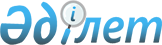 О внесении изменения в постановление Правительства Республики Казахстан от 5 сентября 2018 года № 552 "О проекте Соглашения о принципах между Правительством Республики Казахстан и подрядными компаниями Окончательного соглашения о разделе продукции подрядного участка Карачаганакского нефтегазоконденсатного месторождения от 18 ноября 1997 года"Постановление Правительства Республики Казахстан от 27 сентября 2018 года № 595
      Правительство Республики Казахстан ПОСТАНОВЛЯЕТ:
      1. Внести в постановление Правительства Республики Казахстан от 5 сентября 2018 года № 552 "О проекте Соглашения о принципах между Правительством Республики Казахстан и подрядными компаниями Окончательного соглашения о разделе продукции подрядного участка Карачаганакского нефтегазоконденсатного месторождения от 18 ноября 1997 года" следующее изменение:
      пункт 2 изложить в следующей редакции:
      "2. Уполномочить Министра энергетики Республики Казахстан Бозумбаева Каната Алдабергеновича и Министра финансов Республики Казахстан Смаилова Алихана Асхановича подписать от имени Правительства Республики Казахстан Соглашение о принципах, разрешив вносить изменения и дополнения, не имеющие принципиального характера.".
      2. Настоящее постановление вводится в действие со дня его подписания.
					© 2012. РГП на ПХВ «Институт законодательства и правовой информации Республики Казахстан» Министерства юстиции Республики Казахстан
				
      Премьер-Министр
Республики Казахстан 

Б. Сагинтаев
